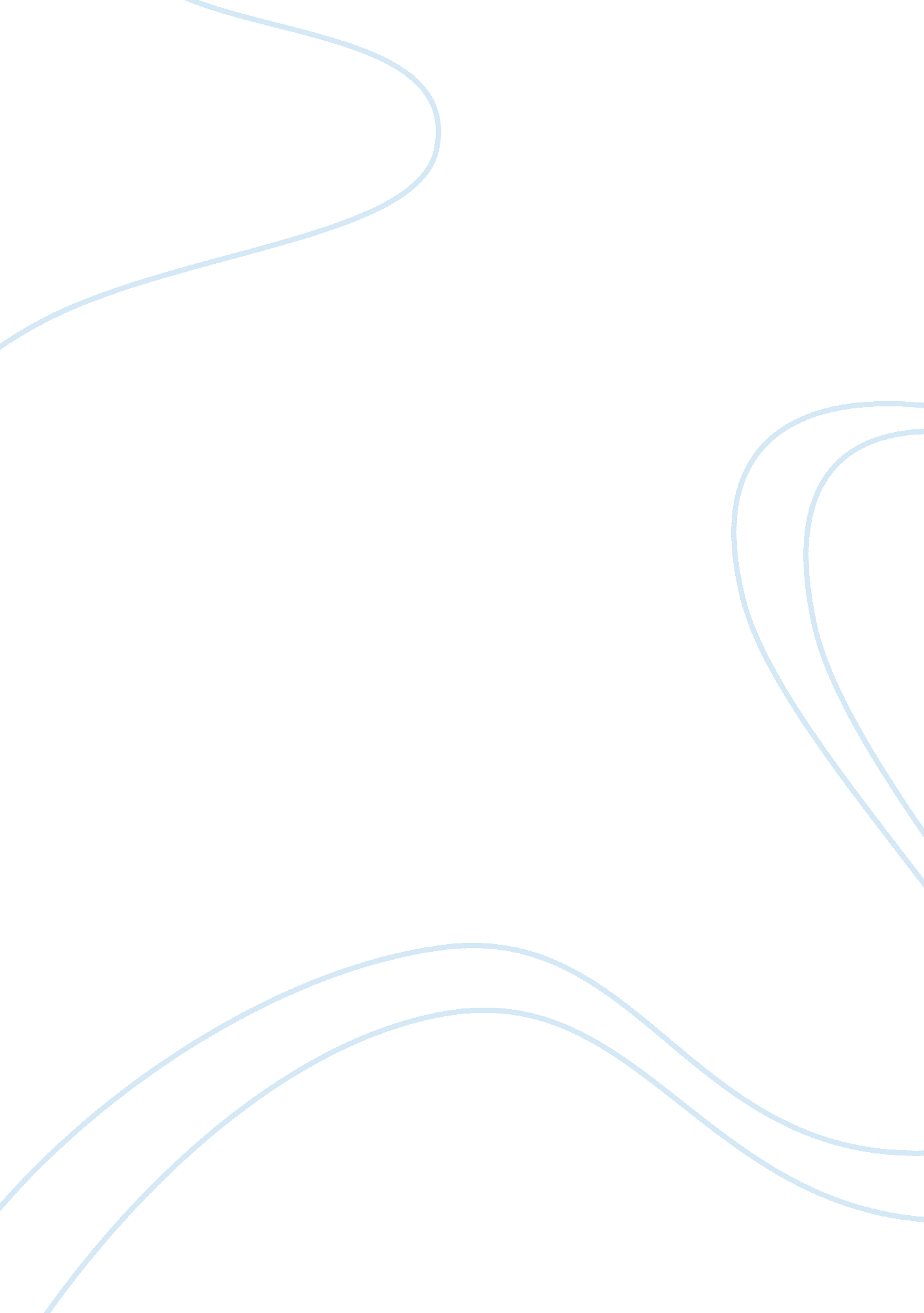 Free critical thinking on mentors nameFamily, Parents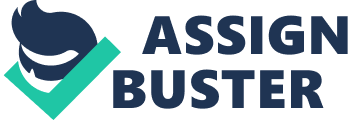 Many children attend daycare while their parents work. Did you attend daycare as a child? Or if you're a parent, do/did your children attend daycare? Do you think going to daycare affects a child's attachment to his/her parents? 
When I was a child, my parents sent me to a daycare center because both of them work fulltime. For most fulltime employees, here is my advice: It is up to them to send their children to a quality daycare center with licensed childcare providers. This decision is partly due to my prior experience as a child or based on the financial circumstances of many families these days. Parents should always show their love for their children so that there will be no attachment problem with them in daycare centers. 
Prior to the writing of this essay, I already heard numerous positive feedbacks about daycare centers. Some children, after several days that they are in a childcare center, become better adjusted, more enthusiastic and sociable than ever. Especially for kids with no siblings yet, a daycare center is an excellent place for them to play with other children and dispel their sense of boredom being at home alone. They also have the chance to learn good and other interesting stuffs from their caregivers. Even if I am still single, I know from my readings and instinct that children in reputable childcare center will develop a healthy, secured attachment with their loving parents, secondary attachment figures, and even with other people. Children will learn to accept their separation from their caregiver and yet return with trust. They will be quick to adapt to their new environment, relate with others, and exhibit normal children developmental behaviors. 
At the end of each day, I strongly believe that good daycare centers offer many benefits for children’s social, cognitive and affective development. The amazingly enriching milieu in childcare centers will definitely positively affect children’s attachment with their parents. 